Дмитрий Анатольевич Медведев во время встречи с лауреатами программы «Шаг в будущее»     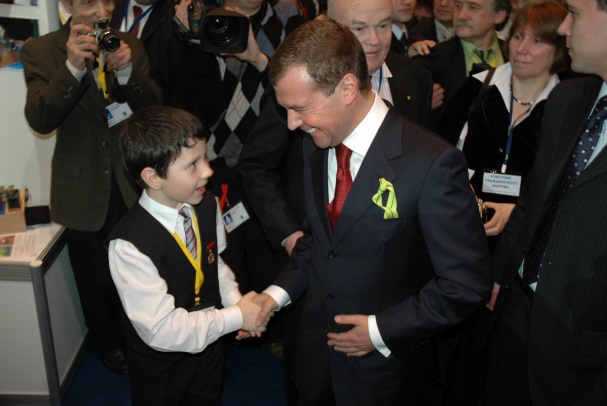 22 января 2008 г. в Выставочном комплексе «Манеж»	Российская научно-социальная программа для молодежи и школьников «Шаг в будущее» – авторитетное общенациональное движение научной молодежи, ученых, учителей и специалистов, стремящихся совместно выстроить инновационное будущее своей страны. Программа «Шаг в будущее» основана в 1991 г. по инициативе выпускников Московского государственного технического университета им. Н.Э. Баумана, который играет ведущую роль в ее развитии. С 1995 г. работа по реализации программы проводится совместно с Российским молодежным политехническим обществом. В настоящее время в программе участвуют более 150 тысяч школьников, студентов и молодых ученых. В соответствии с Распоряжением Правительства Российской Федерации от 20 мая 1998 г. № 573-р программа «Шаг в будущее» является составной частью государственной политики в области кадрового обеспечения российской науки. Коллектив создателей программы «Шаг в будущее» награжден Премией Президента Российской Федерации в области образования. Президент России Владимир Владимирович Путин, обращаясь к лауреатам программы «Шаг в будущее», сказал: "Наша страна богата талантами – людьми, обладающими огромным творческим потенциалом, мыслящим, созидающим. И сегодня главная задача – соединить результаты вашего научного поиска с практическими потребностями производства, что позволит, уверен, во многом решить проблемы, стоящие перед отечественной экономикой".Программа «Шаг в будущее» является главным звеном национальной системы НТТМ.Цель программы – воспитание особо перспективных молодых людей, способных создавать и внедрять научные новшества, современную технику и высокие технологии в приоритетных отраслях российской экономики. Лауреаты программы «Шаг в будущее» рекомендуются Минобрнауки России к присуждению премий для поддержки талантливой молодежи Правительства РФ. Главное отличие программы «Шаг в будущее» от аналогичных проектов в России – осуществление многолетней и постоянной работы по научной подготовке молодежи, а не только презентация ее достижений.На Всемирном инновационном саммите по образованию (WISE, Доха, 2011) программа «Шаг в будущее» наряду с центром «Сколково» была признана международным сообществом в качестве одного из двух главных инновационных проектов в России. В саммите приняли участие 1300 ведущих ученых и специалистов из более чем 100 стран мира. Проекты для презентации были отобраны авторитетной международной комиссией в результате независимого мониторинга. Руководители программы были номинированы на «нобелевскую» премию в области образования (WISE-Prize).В результате более чем двадцатилетней деятельности программы «Шаг в будущее» в стране сложилась общественно-государственная система поддержки научной, исследовательской и профессиональной работы с молодежью: студентами, школьниками, молодыми учеными и специалистами.Концепция деятельности программы получила грант Всемирного банка (МБРР) и Правительства России для создания на ее базе «Программы содействия развитию научно-исследовательской работы студентов и научно-технического творчества молодежи» в Российской Федерации. Разработка, выполненная в 2003-2004 г.г., получила высокую оценку Российской академии наук и Российской академии образования; ее содержание было использовано при создании федеральной целевой программы "Кадры".Программа «Шаг в будущее» осуществляет поиск и развитие талантливых детей и молодежи по всей территории страны, способствует раскрытию их творческих способностей, воспитывает как социально ответственных и продуктивных членов общества. Ежегодно программа «Шаг в будущее» через свои региональные представительства проводит почти 700 научно-профессиональных мероприятий с молодежью на географическом пространстве от Калининграда на западе до Анадыря на востоке и от Мурманска на севере до Дербента на юге. Над реализацией программы в регионах работают 114 вузов, 50 научно-исследова-тельских организаций (из них 15 институтов Российской академии наук), школы, центры молодежного творчества, предприятия. Особое значение программа уделяет образованию и воспитанию детей, проживающих в удаленных от научных центров городах и поселках; сегодня в программе более десяти тысяч таких участников. Около восьми тысяч ведущих ученых и специалистов – докторов и кандидатов наук – по всей стране занимаются в рамках программы с молодыми исследователями, воспитывая тем самым будущих высококвалифицированных специалистов для инновационных отраслей отечественного производства.В разветвленной сети региональных представительств программы «Шаг в будущее» действуют 102 Координационных центра и более 300 организаций – ассоциированных участников программы, которые образуют разнообразные общественно-государственные конфигурации. Каждое региональное представительство программы – это комплекс, который включает в себя школы, вузы, центры молодежного творчества, научные институты, предприятия. Как правило, в состав организаций-учредителей Координационных центров входят региональные органы управления образованием, наукой, молодежной политикой.В 1995 году программа «Шаг в будущее» организовала Российское молодежное политехническое общество (РМПО). В Попечительский совет РМПО вошли министр науки и технической политики РФ, председатель Комитета РФ по высшему образованию, министр образования РФ, председатель Комитета РФ по делам молодежи и ряд других официальных лиц. В деятельности РМПО участвовало более 90 тысяч молодых ученых, студентов, школьников, которые были объединены в 24 региональные организации. РМПО включено в Национальный реестр детских и юношеских объединений, который ведется Минобрнауки России. В 1997 году программа «Шаг в будущее» организовала первый в истории России инновационный молодежный конкурс, который назывался «Молодежь. Наука. Бизнес». В его проведении принял участие Государственный фонд содействия развитию малых форм-предприятий в научно-технической сфере. В 1998 году программа «Шаг в будущее» в качестве системного инновационного инструмента сформировала национальную сеть молодежных научных и инженерных выставок. Первые выставки прошли в Москве, Липецке, Мурманске, Нальчике, Челябинске, Усолье-Сибирском.Российское молодежное политехническое общество и Координационные центры программы «Шаг в будущее» в регионах страны организуют работу 37 конструкторских бюро и лабораторий, 283 научно-исследовательских групп, 576 научных и профессиональных молодежных обществ, 1113 кружков, факультативов, лекториев. За последние годы членами РМПО зарегистрировано около 200 патентов, получено более 150 свидетельств на полезные модели, опубликовано почти 4000 научных работ.В 2010 году программа «Шаг в будущее» дала старт первому в образовательной истории России крупномасштабному проекту исследовательского обучения особо перспективных школьников «Научные кадры будущего». На всей территории страны в течение года проводился отбор перспективных молодых людей в возрасте 11-15 лет для специализированной научно-исследовательской подготовки. В рамках проекта «Научные кадры будущего» организовано исследовательское обучение школьников (в том числе и дистанционное) по таким научно-техническим специализациям, как робототехника, наземный и космический транспорт, биомедицинская инженерия, нанотехнологии, энергетические системы будущего и др. По окончанию обучения участники группы «Научные кадры будущего» продолжают исследовательскую деятельность в составе профессиональных коллективов ученых и создателей новой техники.Главное национальное мероприятие программы – Всероссийский молодежный научный форум «Шаг в будущее». Форум проводится  в Москве в конце марта и собирает цвет научной молодежи России. Участники Форума – около тысячи человек – победители региональных, городских и сельских научных соревнований, которые программа «Шаг в будущее» организует на территории всех девяти часовых поясов страны. На 40 секциях и научной выставке Форума демонстрируются лучшие проекты в области инженерных, естественных и социально-гуманитарных наук. Площадки для Всероссийского форума "Шаг в будущее" традиционно предоставляют старейшие и авторитетные российские университеты и научные центры: МГТУ им. Н.Э. Баумана, МГУ им. М.В. Ломоносова, НИУ «Высшая школа экономики», МГТУ МИРЭА, РГУ нефти и газа им. И.М. Губкина, РХТУ им. Д.И. Менделеева, Центр «Биоинженерия» РАН, Институт общей физики им. А.М. Прохорова РАН, Институт искусств МГУДТ и ряд других. Проведение Форума широко освещают электронные и печатные СМИ, первые телевизионные каналы.В систему ежегодных национальных научно-образовательных мероприятий программы «Шаг в будущее» входят: Российская научная и инженерная выставка «Шаг в будущее» (участвуют старшеклассники и студенты младших курсов), Российское соревнование юных исследователей «Шаг в будущее, ЮНИОР» (участвуют школьники 3-8 классов), Российский молодежный научно-инновационный форум-выставка «Политехника» (участвуют студенты старших курсов), Всероссийская конференция молодых исследователей «Шаг в будущее» и Национальный фестиваль молодых модельеров и дизайнеров (участвуют школьники 7-11 классов и студенты младших курсов), Всероссийская олимпиада школьников «Шаг в будущее», Российская научная школа-семинар «Академия юных» (обучаются школьники 4-9 классов в мастер-классах ведущих отечественных ученых и специалистов), Евразийский молодежный научный фестиваль «Шаг в будущее, Байкал» (участвуют школьники 6-10 классов).С 2006 года в осенний период программа «Шаг в будущее» проводит Федерально-окружные соревнования «Шаг в будущее, Россия» во всех федеральных округах Российской Федерации. В Федерально-окружных соревнованиях участвуют лауреаты региональных, городских, сельских научных молодежных конкурсов, конференций, олимпиад, выставок, которые программа организует в субъектах РФ, входящих в соответствующие федеральные округа. Направленность соревнований – научно-практическая в экономически перспективных областях технических, естественных и социально-гуманитарных знаний, с демонстрацией реальных научных и инженерных достижений на выставочных экспозициях и специализированных секциях в условиях конкурсной защиты. В Экспертный совет программы «Шаг в будущее» и жюри научных мероприятий входят ведущие отечественные ученые. Лауреаты программы награждаются большими и малыми научными медалями, академическими медалями и научными стипендиями, дипломами и призами победителей в главных и профессиональных номинациях, наградами научных секций, олимпиад и конкурсов. Команды молодых исследователей, представляющих регионы Российской Федерации, ежегодно соревнуются за главный национальный научный трофей – Большой научный кубок России. Работы участников публикуются в сборнике «Научные труды молодых исследователей программы "Шаг в будущее"».Призы и дипломы для лучших молодых умов страны – лауреатов программы «Шаг в будущее» – учреждаются отечественными производителями товаров и услуг, издательствами, финансовыми, торговыми и научными организациями. Среди зарубежных дарителей, ежегодно поощряющих молодые российские таланты, – Комиссия Европейского Союза, Корпорация Intel, Корпорация Ricoh, Ассоциация Президентской библиотеки Герберта Гувера, Американское метеорологическое общество, Международный фонд ASM (материаловедение), Ассоциация женщин-специалистов в области наук о земле, Международное математическое общество Mu Alpha Theta, Общество биологии Ин витро, Йельская научно-инженерная ассоциация.В 2000 году программа «Шаг в будущее» при участии Российской академии образования организовала постоянно действующий Российский научно-методический семинар «Наука в школе» (приказ Минобразования России от 19 сентября 2000 г. № 144). Ежегодно проводится два-три сессионных собрания. Работа семинара позволяет учителям, ученым и специалистам из самых отдаленных регионов страны знакомиться с методами научно-ориентированной педагогики. Программа «Шаг в будущее» проводит педагогические симпозиумы, издает сборники работ молодых исследователей, каталоги молодежных научно-технических выставок, методические пособия для ведения научной работы с молодежью. Программа «Шаг в будущее» поддерживает международные контакты в области научной подготовки молодежи с 46 странами. В сотрудничестве с программой "Шаг в будущее" Комиссия Европейского Союза организует Национальные соревнования молодых ученых в России. Ежегодно программа «Шаг в будущее» и Российское молодежное политехническое общество направляют Национальные делегации на ведущие международные молодежные научные мероприятия, которые проводятся на трех континентах, среди них: Стокгольмский международный молодежный научный семинар с участием в Церемонии вручения Нобелевских премий (с 1998 года), Соревнование молодых ученых Европейского Союза (с 1997 года), Лондонский международный молодежный научный форум (с 1996 года), Международная и европейская научные выставки «ЭКСПО–НАУКА» (с 1996 года), Международная научная и инженерная выставка Intel ISEF (США, с 1996 года) и др. Лауреаты программы «Шаг в будущее» неоднократно занимали на международном уровне призовые места, награждались специальными призами, в том числе стажировками в ведущих научных центрах за рубежом.В 2005 году в России на базе МГТУ им. Н.Э. Баумана в сотрудничестве с программой «Шаг в будущее» было проведено Соревнование молодых ученых Европейского Союза ‒ официальное мероприятие, которое ежегодно организуется Комиссией Европейского Союза – Правительством объединенной Европы. Впервые соревнование прошло в стране, не входящей в Европейский Союз. Для участия в этом грандиозном молодежном научном форуме прибыли официальные делегации из 35 стран Европы, США, Японии, Китая и Кореи, руководители Европейского Союза. Участников Соревнования лично приветствовал Председатель Правительства Российской Федерации. Решение о проведении Соревнования ЕС в России Комиссия Европейского Союза объявила на саммите национальных организаторов в Брюсселе в 2004 году. При этом Комиссия ЕС особо отметила вклад в развитие молодежного научного движения в Европе программы «Шаг в будущее», что явилось решающим фактором победы в конкурсе, в котором за право проведения этого авторитетного молодежного форума наряду с Россией боролись целый ряд стран Европейского Союза.В средствах массовой информации пресс-центром и региональными пресс-службами программы «Шаг в будущее» ежегодно подготавливается и размещается более 600 корреспонденций, посвященных научному молодежному творчеству, из них в региональных СМИ – около 450. Информационную поддержку программе «Шаг в будущее» оказывают: телерадиовещательные компании – ТК «Россия 1», ГТРК «Культура», ТК «Вести - Москва», РИК «Россия 24», ОАО «ТВ Центр», ТК «Подмосковье», ГТК «Москва 24», RT «Russia Today», ГРК «Радио России», ТК «Просвещение», Телестудия МГТУ им. Н.Э. Баумана; журналы – «Мир ПК», «Наука и жизнь», «Сельскохозяйственная биология», «Юный техник», «Техника молодежи»; газеты – «Известия», «Учительская газета», «Московский комсомолец», «Поиск», «Вузовский вестник», «Пионерская правда», «Юная Москва», «Вечерняя Москва», «Бауманец»; издательства – ИД «Дрофа», «ИД Мещерякова», ИД «Эксмо». Действуют центральный и региональные веб-сайты программы.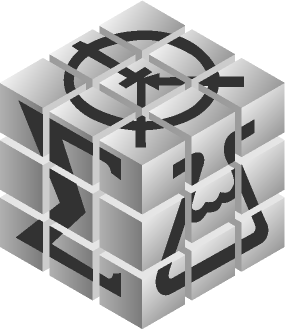 КРАТКАЯ  СПРАВКАРоссийская научно-социальная программа для молодежи и школьников «Шаг в будущее» 23 года  Челябинскому городскому и областному координационному центру НТТМ  «Интеллектуалы XXI века»  Южно-Уральской интеллектуально-социальной программе для молодежи «Шаг в будущее – Созвездие НТТМ»  На всероссийском уровне: согласно постановлению Правительства Российской Федерации (№573 от 20 мая 1998 года) программа "Шаг в будущее" является составной частью государственной политики в области кадрового обеспечения российской науки.  В 2005 году Южно-Уральская программа «Шаг в будущее» отмечена премией Президента РФ  в области образования, (руководитель Челябинского КЦ как региональный представитель Центрального Совета Российской научно-социальной программы для молодежи  и школьников «Шаг в будущее» в составе творческого коллектива участвовал в разработке и реализации программы молодых исследователей в России).    На областном уровне: программа «Шаг в будущее» является одной из подпрограмм «Одаренные дети» Челябинской областной целевой программы «Дети Южного Урала»; программа «Шаг в будущее» в 2008 году Губернатором Челябинской области отмечена премией им. В.П.Поляничко», в 2013 году отмечена премией Законодательного собрания Челябинской области.  На городском уровне: В 2005 году постановлением  Главы города №822-п  Челябинский центр НТТМ  «Шаг в будущее» официально утвержден как головной – ведущий центр России по развитию научно-технического творчества молодежи; в 2009 году городская программа «Шаг в будущее…» отмечена высшей наградой города – премией «Признание». 